TOREK, 7.4.2020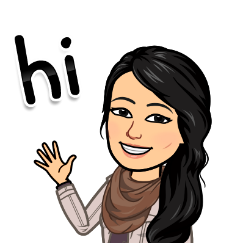 Tudi danes ti pošiljam eno kratko vajo  za razmiganje možgančkov pred šolskim delom.MATEMATIKA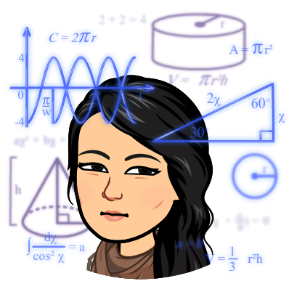 Ura in 2. Ura (sreda)Ta teden se boste prijavili na matematično spletno stran na kateri boste delali vaje. Več vam bom razložila v video klicih. Ta zapis v zvezek pa si razporedite čez oba dneva, ker boste delali tudi vaje na spletu. NAVODILO ZA TVOJE DELO:V zvezek napiši naslov VAJA. (rešitve vam pošljem na vaše elektronske naslove)NARAVOSLOVJE IN TEHNIKAura  NAVODILA ZA TVOJE DELO:V učbeniku preberi strani 74 in 75.Poglej si poizkus na povezavi:https://www.youtube.com/watch?v=JUkGKIMGDCA&feature=youtu.be&app=desktop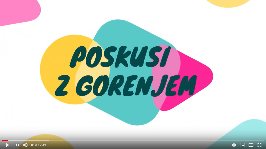 Preglej PPT z naslovom Gorenjeura NAVODILA ZA TVOJE DELO:Naredi zapis v zvezek (v okvirčku)TJAUraFirst, look the video about Easter in the UK, you find the link below.  Najprej si oglej video o praznovanju Velike noči v Veliki Britaniji. Link do videa najdeš na spodnji povezavi. https://www.youtube.com/watch?v=3fh6-C3S1hsHYPERLINK "https://www.youtube.com/watch?v=3fh6-C3S1hs  "  After you watch the video, answer the questions. Potem, ko si video ogledaš, dogovori na spodnja vprašanja. Does Sara buy Easter presents for her friends?Do children attend the school during Easter holidays?What does Sara and her brother like to eat for Easter?What is Easter egg hunt?a) A special dish for Easter.b) A game, where parents hide chocolate eggs in the garden and children have to find them.c) A ceremony in the church. Answer on the questions written below. Odgovori na spodaj zastavljena vprašanja. How do you celebrate Easter? What is our traditional Easter dish?The last thing you can do if you wish to is complete the worksheet.  Zadnja naloga, ki jo lahko narediš, če želiš je, da rešiš učni list. Homework - play with your parents Easter egg hunt or a game of rolling eggs down a hill. :)Domača naloga - s starši se igrajte igro Iskanje Velikonočnih jajčkov in kotaljenje velikonočnih jajčkov po hribu:)SLJUraNAVODILA ZA TVOJE DELO:V zvezek napiši vaja in prepiši besedili (v okvirčku) s pisanimi črkami v zvezek.Če želiš lahko prepišeš tudi tega.Seznam za video klic:TOREK 7.4.2020 ob 10.00TOREK 7.4.2020 OB 10.30TOREK 7.4.2020 OB 11.00MATEMATIKA (1.)PONAVLJANJE IN UTRJEVANJE: PISNEGA DELJENJA, DELOV CELOTE, PRETVARJANJA MERSKIH ENOT, zapis v zvezekNARAVOSLOVJE IN TEHNIKA (1.,2.)GORENJE U.str. 74 in 75, PPT predstavitev Gorenje, zapis v zvezekANGLEŠČINA (2.)Video Easter in Britain - odgovori na vprašanjaSLOVENŠČINA (3.)PREPIS V ZVEZEK (zemljepisna in stvarna lastna imena)PRIPRAVI LIST IN PISALO. IZ ČRK DANE BESEDE SESTAVI ČIM VEČ NOVIH BESED:LOKOSTRELSTVOZapis v zvezek:       VAJAReši primere pisnega deljenja in naredi preizkus.96: 70=             Preizkus:35: 40=             Preizkus:567: 20=            Preizkus:684: 50=            Preizkus:5254: 30=          Preizkus:6051: 90=          Preizkus:973: 4=             Preizkus:520: 9=             Preizkus:4754: 8=            Preizkus:4216:7=             Preizkus:Izračunaj del celote. od 684= ___ od 245= ___Izračunaj celoto. od ___= 404 od ___ = 863Reši besedilno nalogo.Jure je pisal naloge, ki mu jih je dala učiteljica za pouk na daljavo. Za slovenščino je porabil 25 min, za matematiko 20 min, za naravoslovje in tehniko 15 min in za družbo 20 min. Koliko časa je porabil za pouk(zapiši v urah in minutah).?Izračunaj (najprej pretvori, kar je potrebno, potem izračunaj).63 dl + 7 l =___85 hl – 13 l = ___GORENJE 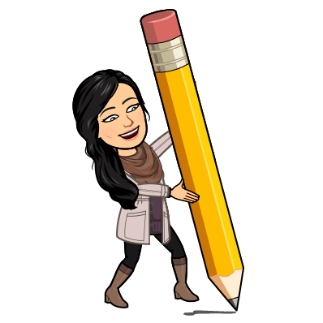                         Za gorenje potrebujemo:     kisik           dovolj visoko temperaturo      gorivoNa stenah kozarca so nastale drobne kapljice vode. Pri gorenju nastajata ogljikov dioksid in vodna para. Pri gorenju se v okolje sproščata tudi toplota in svetloba.  Gorijo GORLJIVE SNOVI (les, papir, plastika, parafin-umetni vosek, bencin, kerozin, kurilno olje, premog, zemeljski plin ...).   NEGORLJIVE SNOVI (steklo, kovina, kamen, opeka ...) ne gorijo. Uporabljamo jih za izdelavo kurišč, svečnikov…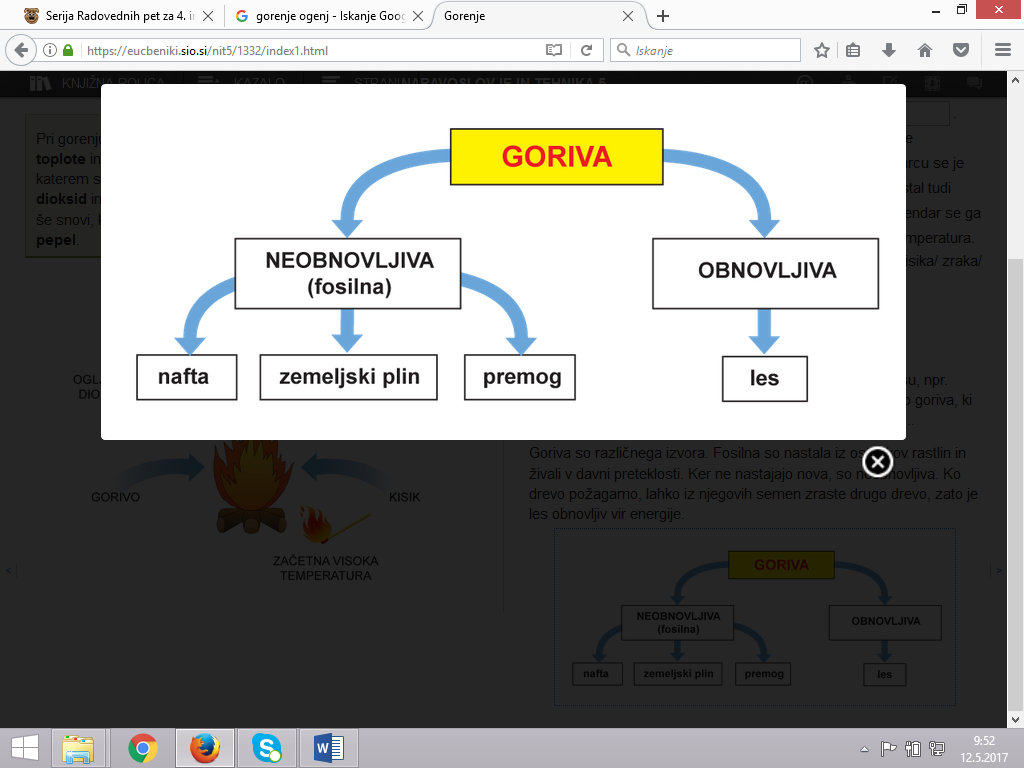 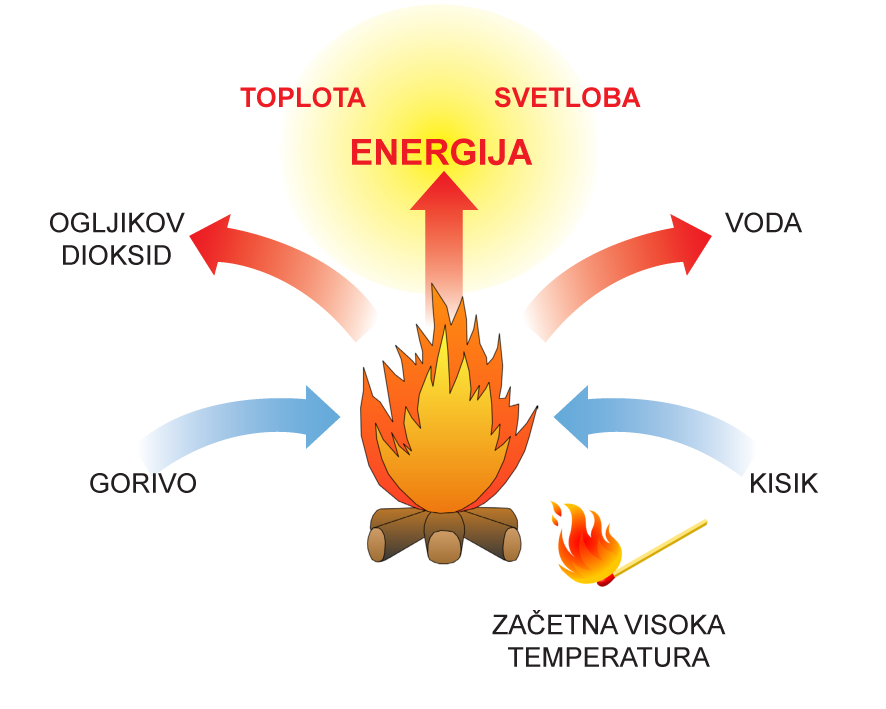 Poskus:Najdlje gori sveča pod največjim kozarcem, ker je pod njim največ zraka (kisika).          Dodatna naloga (če želiš) Smiselno dopolni besedilo: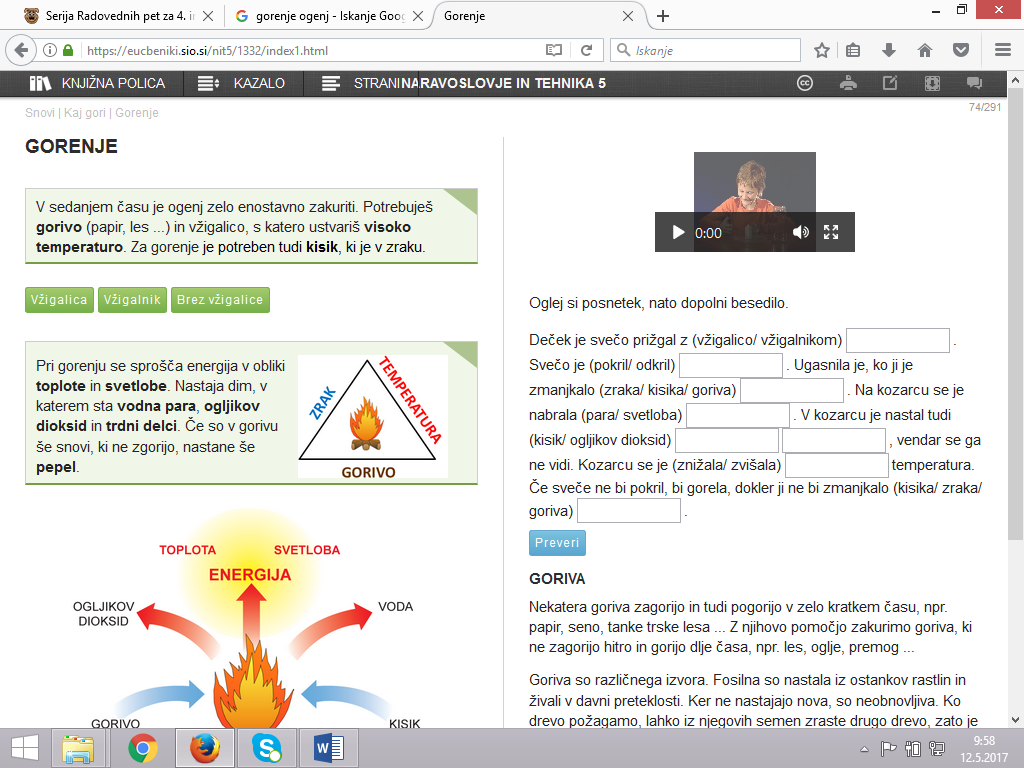 ZEMLJEPISNA LASTNA IMENADRUŽINA PRESEČNIK RADA POTUJE. POLETI SO BILI EN TEDEN OB BOHINJSKEM JEZERU IN EN TEDEN V BELI KRAJINI OB REKI KOLPI. POZIMI HODIJO NA SMUČANJE V AVSTRIJO. POZNAJO NEKAJ DOBRIH SMUČIŠČ V OKOLICI CELOVCA. SEVEDA PA SO NAJBOLJ SREČNI, KO SO SKUPAJ DOMA, V SLOVENJ GRADCU, ČEPRAV RADI OBIŠČEJO TUDI SORODNIKE V ŠKOFJI LOKI IN NOVEM MESTU.STVARNA LASTNA IMENAMIHA ZELO RAD BERE KNJIGE. LANI JE PREBRAL VSE TRI DELE GOSPODARJA PRSTANOV. MIHOV OČE JANEZ BERE ČASOPIS LATNIK. MAMA LUCIJA JE MIHU BRALA PESMI TONETA PAVČKA SONCE IN SONČICE. OČE JANEZ DELA V PODJETJU AVTO BATIČ, MAMA PA V CVETLIČARNI CVETJE TINA. VČASIH GRE DRUŽINA PRESEČNIK V MLADINSKO GLEDALIŠČE LJUBLJANA.  VŠEČ STA JIM TUDI NARODNI MUZEJ IN ŠOLSKI MUZEJ. MIHA GRE RAD S PRIJATELJI V KINO KOLOSEJ.VŠEČ MU JE BILA RISANKA LEDENA DOBA. OSEBNA LASTNA IMENANAŠ SOSED JE MIHA PRESEČNIK. ZELO RAD ROLKA. ZATO GA KLIČEMO ROLKAR ALI PA MIHEC. MIHA IMA PSA MURIJA, S KATERIM STA DOBRA PRIJATELJA. IMA TUDI PAPIGO SMOKVICO. MIHOV OČE JANEZ JE ROJEN V MARIBORU. OČE  PRAVI, DA JE MARIBORČAN IN LJUBLJANČAN. PREDVSEM PA SLOVENEC.ARZENŠEK NIKBARAKOVIĆ TOBIABAVČAR MIABOZHINOVSKI NIKOLAČELICA FILIPERJAVEC P. MIAFURLAN EMA    HROVATIN ASTONKODELJA FILIPKOVŠCA NIKAKRAPEŽ  NAJA KRAVOS TEJAPELJHAN PETJAPOLJŠAK BORUTŠTINJEK LANPOLJŠAK LOVRENCSKOMINA KRISTIANŠKVARČ L. RENEŠTINJEK ŽIVAVELIKONJA VITANVIDMAR V. TAJVRTOVEC JURIJ